UBND QUẬN LONG BIÊNTRƯỜNG MN ĐÔ THỊ SÀI ĐỒNG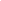 UBND QUẬN LONG BIÊNTRƯỜNG MN ĐÔ THỊ SÀI ĐỒNGUBND QUẬN LONG BIÊNTRƯỜNG MN ĐÔ THỊ SÀI ĐỒNGUBND QUẬN LONG BIÊNTRƯỜNG MN ĐÔ THỊ SÀI ĐỒNGLỊCH CÔNG TÁC CHUNG CỦA TRƯỜNG MNĐTSĐTUẦN 19/2024 TỪ NGÀY 06/05/2024 ĐẾN NGÀY 11/05/2024LỊCH CÔNG TÁC CHUNG CỦA TRƯỜNG MNĐTSĐTUẦN 19/2024 TỪ NGÀY 06/05/2024 ĐẾN NGÀY 11/05/2024LỊCH CÔNG TÁC CHUNG CỦA TRƯỜNG MNĐTSĐTUẦN 19/2024 TỪ NGÀY 06/05/2024 ĐẾN NGÀY 11/05/2024LỊCH CÔNG TÁC CHUNG CỦA TRƯỜNG MNĐTSĐTUẦN 19/2024 TỪ NGÀY 06/05/2024 ĐẾN NGÀY 11/05/2024ThứBuổiNội dung công việc, thời gian, địa điểmNội dung công việc, thời gian, địa điểmBộ phận thực hiệnLãnh đạo phụ tráchCác nội dung công việc bổ sung, phát sinhHai06/05S- Kiểm tra nề nếp đầu tuần, dự HĐ đón trẻ, thể dục sáng toàn trường- Tập huấn đánh giá ngoài của BGD- XD kịch bản chương trình Lễ tốt nghiệp cho HS khối MGL tại Văn Miếu - Quốc Tử Giám- Kiểm tra nề nếp đầu tuần, dự HĐ đón trẻ, thể dục sáng toàn trường- Tập huấn đánh giá ngoài của BGD- XD kịch bản chương trình Lễ tốt nghiệp cho HS khối MGL tại Văn Miếu - Quốc Tử Giám- Đ/c ThảoĐ/c HảoBGHHai06/05C- Dự HĐ lớp MGB C1Tập huấn đánh giá ngoài của BGD- Dự HĐ lớp MGB C1Tập huấn đánh giá ngoài của BGD- Đ/c ThảoĐ/c HảoBGHBa07/05S- Dự HĐ lớp MGB C5Tập huấn đánh giá ngoài của BGD- Dự HĐ lớp MGB C5Tập huấn đánh giá ngoài của BGD- Đ/c ThảoĐ/c HảoBGHBa07/05C-  Dự HĐ lớp MGl A5- Kiểm tra công tác chuẩn bị đón đoàn UNIS của các lớp C1, C5, A5- Tập huấn đánh giá ngoài của BGD-  Dự HĐ lớp MGl A5- Kiểm tra công tác chuẩn bị đón đoàn UNIS của các lớp C1, C5, A5- Tập huấn đánh giá ngoài của BGD- Đ/c ThảoĐ/c HảoBGHTư08/05S- Đón đoàn Điều phối viên, giáo viên trường UNIS về dự  HĐ tại các lớp C1, C5, A5 sau đợt kiến tập- Đón đoàn Điều phối viên, giáo viên trường UNIS về dự  HĐ tại các lớp C1, C5, A5 sau đợt kiến tập- Đ/c Thảo, TCM, GV các lớp C1, C5, A5BGHTư08/05C- Làm việc với các TT liên kết chuẩn bị cho Ngày hội tuyển sinh16h30: Tổ chức Họp Ban đại diện CMHS toàn trường- Làm việc với các TT liên kết chuẩn bị cho Ngày hội tuyển sinh16h30: Tổ chức Họp Ban đại diện CMHS toàn trường- Đ/c Thảo- BGH, GV các lớpBGHNăm09/05S- Tổ chức Lễ tốt nghiệp cho HS khối MGL tại Văn Miếu - Quốc Tử Giám- Tổ chức Lễ tốt nghiệp cho HS khối MGL tại Văn Miếu - Quốc Tử Giám- BGH + GV khối MGLBGHNăm09/05C- XD kịch bản chương trình Khánh thành sân khấu múa rối nước- XD kịch bản chương trình Khánh thành sân khấu múa rối nước- Đ/c ThảoBGHSáu10/05S- Tổ chức ngày hội thể thao khối MGB- Tổ chức ngày hội thể thao khối MGB- Đ/c Thảo, GV khối MGBBGHSáu10/05C- Tổng vệ sinh môi trường phòng chống dịch sốt xuất huyết đợi I- Tổng vệ sinh môi trường phòng chống dịch sốt xuất huyết đợi I- Toàn trườngBGHBảy 11/05CN- Trực trường- Trực trường